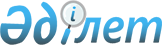 О внесении изменений в решение Таласского районного маслихата от 24 декабря 2014 года № 40 – 3 "О районном бюджете на 2015 – 2017 годы"Решение Таласского районного маслихата Жамбылской области от 25 ноября 2015 года № 47-2. Зарегистрировано Департаментом юстиции Жамбылской области 27 ноября 2015 года № 2832      Примечание РЦПИ.

      В тексте документа сохранена пунктуация и орфография оригинала.

      В соответствии с Бюджетным кодексом Республики Казахстан от 4 декабря 2008 года, статьи 6 Закона Республики Казахстан "О местном государственном управлении и самоуправлении в Республике Казахстан" от 23 января 2001 года и решением Жамбылского областного маслихата от 16 ноября 2015 года № 41 – 2 "О внесении изменений в решение Жамбылского областного маслихата от 11 декабря 2014 года № 33 – 3 "Об областном бюджете на 2015 – 2017 годы" (Зарегистрировано в Реестре государственной регистрации Нормативных правовых актов № 2819), Таласский районный маслихат Р Е Ш И Л:

      1. Внести в решение Таласского районного маслихата от 24 декабря 2014 года № 40 – 3 "О районном бюджете на 2015 – 2017 годы" (Зарегистрировано в Реестре государственной регистрации Нормативных правовых актов № 2453, опубликованное в газете "Талас тынысы" 10 января 2015 года № 4 – 5 – 6), следующие изменения:

      в пункте 1:

      в подпункте 1):

      цифры "7 754 198" заменить цифрами "7 760 428";

      цифры "769 855" заменить цифрами " 759 855";

      цифры "22 015" заменить цифрами "17 015";

      цифры "6 951 107" заменить цифрами "6 972 337";

      в подпункте 2):

      цифры "7 811936" заменить цифрами "7 817 819";

      в подпункте 4):

      цифры "-12 441" заменить цифрами "-12 094";

      цифры "12 441" заменить цифрами "12 094";

      в пункте 4:

      цифры "15 454" заменить цифрами "9 105".

      Приложения 1, 6 и 7 к указанному решению изложить в новой редакции согласно приложениям 1, 2 и 3 к настоящему решению.

      2. Контроль за исполнением данного решения и публикацию его в интернет – ресурсах районного маслихата возложить на постоянную комиссию районного маслихата пятого созыва по вопросам социально-экономического развития района, по бюджету, местным налогам и вопросам городского хозяйства.

      3. Настоящее решение вступает в силу со дня государственной регистрации в органах юстиции и вводится в действие с 1 января 2015 года.

 Районный бюджет на 2015 год Бюджетные программы каждого аульного округа в районном бюджете на 2015 год Трансферты органам местного самоуправления
					© 2012. РГП на ПХВ «Институт законодательства и правовой информации Республики Казахстан» Министерства юстиции Республики Казахстан
				
      Исполняющий обязанности

      председателя сессии,

      Секретарь маслихата 

Ж. Әсемов
Приложение 1 к решению
Таласского районного маслихата
от 25 ноября 2015 года № 47 – 2Приложение 1 к решению
Таласского районного маслихата
от 24 декабря 2014 года № 40 – 3Категория

Категория

Категория

Сумма, тысяч тенге

Класс

Класс

Сумма, тысяч тенге

Подкласс

Подкласс

Сумма, тысяч тенге

Наименование

Сумма, тысяч тенге

1.Доходы

7 760 428

1

Налоговые поступления

759 855

01

Подоходный налог

152 600

2

Индивидуальный подоходный налог

152 600

03

Социальный налог

138 890

1

Социальный налог

138 890

04

Hалоги на собственность

439 133

1

Hалоги на имущество

386 212

3

Земельный налог

10 921

4

Hалог на транспортные средства

40 200

5

Единый земельный налог

1 800

05

Внутренние налоги на товары, работы и услуги

20 253

2

Акцизы

716

3

Поступления за использование природных и других ресурсов

8 000

4

Сборы за ведение предпринимательской и профессиональной деятельности

11 337

5

Налог на игорный бизнес

200

07

Прочие налоги

252

1

Прочие налоги

252

08

Обязательные платежи, взимаемые за совершение юридически значимых действий и (или) выдачу документов уполномоченными на то государственными органами или должностными лицами

8 727

1

Государственная пошлина

8 727

2

Неналоговые поступления

17 015

01

Доходы от государственной собственности

2 000

5

Доходы от аренды имущества, находящегося в государственной собственности

2 000

04

Штрафы, пени, санкции, взыскания, налагаемые государственными учреждениями, финансируемыми из государственного бюджета, а также содержащимися и финансируемыми из бюджета (сметы расходов) Национального Банка Республики Казахстан 

15

1

Штрафы, пени, санкции, взыскания, налагаемые государственными учреждениями, финансируемыми из государственного бюджета, а также содержащимися и финансируемыми из бюджета (сметы расходов) Национального Банка Республики Казахстан, за исключением поступлений

15

06

Прочие неналоговые поступления

15 000

1

Прочие неналоговые поступления

15 000

3

Поступления от продажи основного капитала

11 221

03

Продажа земли и нематериальных активов

11 221

1

Продажа земли

10 000

2

Продажа нематериальных активов

1 221

4

Поступления трансфертов 

6 972 337

02

Трансферты из вышестоящих органов государственного управления

6 972 337

2

Трансферты из областного бюджета

6 972 337

Функциональная группа

Функциональная группа

Функциональная группа

Функциональная группа

Сумма, тысяч тенге

Администратор бюджетных программ

Администратор бюджетных программ

Администратор бюджетных программ

Сумма, тысяч тенге

Бюджетная программа

Бюджетная программа

Сумма, тысяч тенге

Наименование

Сумма, тысяч тенге

1

1

1

2

3

2. Расходы

7 817 819

01

Государственные услуги общего характера

388 469

112

Аппарат маслихата района (города областного значения)

16 391

001

Услуги по обеспечению деятельности маслихата района (города областного значения)

15 921

003

Капитальные расходы государственного органа

470

122

Аппарат акима района (города областного значения)

92 688

001

Услуги по обеспечению деятельности акима района (города областного значения)

91 356

003

Капитальные расходы государственного органа

1 332

123

Аппарат акима района в городе, города районного значения, поселка, села, сельского округа

191 743

001

Услуги по обеспечению деятельности акима района в городе, города районного значения, поселка, села, сельского округа

183 234

022

Капитальные расходы государственного органа

8 509

452

Отдел финансов района (города областного значения)

15 001

001

Услуги по реализации государственной политики в области исполнения бюджета и управления коммунальной собственностью района (города областного значения)

13 865

003

Проведение оценки имущества в целях налогообложения

1 048

010

Приватизация, управление коммунальным имуществом, постприватизационная деятельность и регулирование споров, связанных с этим

88

453

Отдел экономики и бюджетного планирования района (города областного значения)

14 884

001

Услуги по реализации государственной политики в области формирования и развития экономической политики, системы государственного планирования

14 616

004

Капитальные расходы государственного органа

268

458

Отдел жилищно-коммунального хозяйства, пассажирского транспорта и автомобильных дорог района (города областного значения)

49 329

001

Услуги по реализации государственной политики на местном уровне в области жилищно-коммунального хозяйства, пассажирского транспорта и автомобильных дорог

49 209

013

Капитальные расходы государственного органа

120

494

Отдел предпринимательства и промышленности района (города областного значения)

8 433

001

Услуги по реализации государственной политики на местном уровне в области развития предпринимательства и промышленности

7 297

003

Капитальные расходы государственного органа 

426

032

Капитальные расходы подведомственных государственных учреждений и организаций 

710

02

Оборона

9 126

122

Аппарат акима района (города областного значения)

6 317

005

Мероприятия в рамках исполнения всеобщей воинской обязанности

6 317

122

Аппарат акима района (города областного значения)

2 809

006

Предупреждение и ликвидация чрезвычайных ситуаций масштаба района (города областного значения)

2 809

03

Общественный порядок, безопасность, правовая, судебная, уголовно-исполнительная деятельность

6 170

458

Отдел жилищно-коммунального хозяйства, пассажирского транспорта и автомобильных дорог района (города областного значения)

6 170

021

Обеспечение безопасности дорожного движения в населенных пунктах

6 170

04

Образование

3 542 166

464

Отдел образования района (города областного значения)

587 908

009

Обеспечение деятельности организаций дошкольного воспитания и обучения

325 409

040

Реализация государственного образовательного заказа в дошкольных организациях образования

262 499

123

Аппарат акима района в городе, города районного значения, поселка, села, сельского округа

1 867

005

Организация бесплатного подвоза учащихся до школы и обратно в сельской местности

1 867

464

Отдел образования района (города областного значения)

2 579 009

003

Общеобразовательное обучение

2 460 878

006

Дополнительное образование для детей

118 131

465

Отдел физической культуры и спорта района (города областного значения)

175 153

017

Дополнительное образование для детей и юношества по спорту

175 153

464

Отдел образования района (города областного значения)

89 014

001

Услуги по реализации государственной политики на местном уровне в области образования

10 246

005

Приобретение и доставка учебников, учебно-методических комплексов для государственных учреждений образования района (города областного значения)

42 935

015

Ежемесячная выплата денежных средств опекунам (попечителям) на содержание ребенка-сироты (детей-сирот), и ребенка (детей), оставшегося без попечения родителей

11 552

022

Выплата единовременных денежных средств казахстанским гражданам, усыновившим (удочерившим) ребенка (детей)-сироту и ребенка (детей), оставшегося без попечения родителей

596

029

Обследование психического здоровья детей и подростков и оказание психолого - медико - педагогической консультативной помощи населению

11 022

067

Капитальные расходы подведомственных государственных учреждений и организаций

12 663

466

Отдел архитектуры, градостроительства и строительства района (города областного значения)

109 215

037

Строительство и реконструкция объектов образования

109 215

06

Социальная помощь и социальное обеспечение

391 196

464

Отдел образования района (города областного значения)

1 515

030

Содержание ребенка (детей), переданного патронатным воспитателям

1 515

451

Отдел занятости и социальных программ района (города областного значения)

307 585

002

Программа занятости

109 830

004

Оказание социальной помощи на приобретение топлива специалистам здравоохранения, образования, социального обеспечения, культуры, спорта и ветеринарии в сельской местности в соответствии с законодательством Республики Казахстан

2 983

005

Государственная адресная социальная помощь

3 751

006

Оказание жилищной помощи

48 491

007

Социальная помощь отдельным категориям нуждающихся граждан по решениям местных представительных органов

13 820

010

Материальное обеспечение детей-инвалидов, воспитывающихся и обучающихся на дому

1 775

014

Оказание социальной помощи нуждающимся гражданам на дому

19 414

016

Государственные пособия на детей до 18 лет

72 405

017

Обеспечение нуждающихся инвалидов обязательными гигиеническими средствами и предоставление услуг специалистами жестового языка, индивидуальными помощниками в соответствии с индивидуальной программой реабилитации инвалида

21 047

023

Обеспечение деятельности центров занятости населения

1 074

052

Проведение мероприятий, посвященных семидесятилетию Победы в Великой Отечественной войне

12 995

451

Отдел занятости и социальных программ района (города областного значения)

80 247

001

Услуги по реализации государственной политики на местном уровне в области обеспечения занятости и реализации социальных программ для населения

29 931

011

Оплата услуг по зачислению, выплате и доставке пособий и других социальных выплат

771

021

Капитальные расходы государственного органа

1 702

025

Внедрение обусловленной денежной помощи по проекту Өрлеу

47 843

458

Отдел жилищно-коммунального хозяйства, пассажирского транспорта и автомобильных дорог района (города областного значения)

1 849

050

Реализация Плана мероприятий по обеспечению прав и улучшению качества жизни инвалидов

1 849

07

Жилищно-коммунальное хозяйство

1 787 687

455

Отдел культуры и развития языков района (города областного значения)

2 048

024

Ремонт объектов в рамках развития городов и сельских населенных пунктов по Дорожной карте занятости 2020

2 048

458

Отдел жилищно-коммунального хозяйства, пассажирского транспорта и автомобильных дорог района (города областного значения)

7 577

003

Организация сохранения государственного жилищного фонда

7 577

464

Отдел образования района (города областного значения)

16 661

026

Ремонт объектов в рамках развития городов и сельских населенных пунктов по Дорожной карте занятости 2020

16 661

465

Отдел физической культуры и спорта района (города областного значения)

338

009

Ремонт объектов в рамках развития городов и сельских населенных пунктов по Дорожной карте занятости 2020

338

466

Отдел архитектуры, градостроительства и строительства района (города областного значения)

247 851

074

Развитие и/или сооружение недостающих объектов инженерно-коммуникационной инфраструктуры в рамках второго направления Дорожной карты занятости 2020

1 851

098

Приобретение жилья коммунального жилищного фонда

246 000

479

Отдел жилищной инспекции района (города областного значения)

7 758

001

Услуги по реализации государственной политики на местном уровне в области жилищного фонда

7 433

005

Капитальные расходы государственного органа

325

123

Аппарат акима района в городе, города районного значения, поселка, села, сельского округа

4 951

014

Организация водоснабжения населенных пунктов

4 951

458

Отдел жилищно-коммунального хозяйства, пассажирского транспорта и автомобильных дорог района (города областного значения)

100 699

011

Обеспечение бесперебойного теплоснабжения малых городов

2 104

012

Функционирование системы водоснабжения и водоотведения

63 587

029

Развитие системы водоснабжения и водоотведения

35 008

466

Отдел архитектуры, градостроительства и строительства района (города областного значения)

1 238 263

006

Развитие системы водоснабжения и водоотведения

1 090 916

058

Развитие системы водоснабжения и водоотведения в сельских населенных пунктах

147 347

123

Аппарат акима района в городе, города районного значения, поселка, села, сельского округа

48 206

008

Освещение улиц населенных пунктов

18 908

011

Благоустройство и озеленение населенных пунктов

29 298

458

Отдел жилищно-коммунального хозяйства, пассажирского транспорта и автомобильных дорог района (города областного значения)

113 335

016

Обеспечение санитарии населенных пунктов

40 000

017

Содержание мест захоронений и захоронение безродных

4 355

018

Благоустройство и озеленение населенных пунктов

68 980

08

Культура, спорт, туризм и информационное пространство

597 206

455

Отдел культуры и развития языков района (города областного значения)

152 809

003

Поддержка культурно-досуговой работы

152 809

465

Отдел физической культуры и спорта района (города областного значения)

21 276

001

Услуги по реализации государственной политики на местном уровне в сфере физической культуры и спорта

6 928

004

Капитальные расходы государственного органа 

375

005

Развитие массового спорта и национальных видов спорта 

4 956

006

Проведение спортивных соревнований на районном (города областного значения) уровне

2 478

007

Подготовка и участие членов сборных команд района (города областного значения) по различным видам спорта на областных спортивных соревнованиях

5 769

032

Капитальные расходы подведомственных государственных учреждений и организаций

770

455

Отдел культуры и развития языков района (города областного значения)

54 140

006

Функционирование районных (городских) библиотек

54 140

456

Отдел внутренней политики района (города областного значения)

28 064

002

Услуги по проведению государственной информационной политики

28 064

455

Отдел культуры и развития языков района (города областного значения)

305 624

001

Услуги по реализации государственной политики на местном уровне в области развития языков и культуры

8 022

010

Капитальные расходы государственного органа 

145

032

Капитальные расходы подведомственных государственных учреждений и организаций

297 457

456

Отдел внутренней политики района (города областного значения)

35 293

001

Услуги по реализации государственной политики на местном уровне в области информации, укрепления государственности и формирования социального оптимизма граждан

11 559

003

Реализация мероприятий в сфере молодежной политики

22 448

006

Капитальные расходы государственного органа 

1 286

10

Сельское, водное, лесное, рыбное хозяйство, особо охраняемые природные территории, охрана окружающей среды и животного мира, земельные отношения

202 546

462

Отдел сельского хозяйства района (города областного значения)

21 464

001

Услуги по реализации государственной политики на местном уровне в сфере сельского хозяйства

14 478

006

Капитальные расходы государственного органа

120

099

Реализация мер по оказанию социальной поддержки специалистов 

6 866

473

Отдел ветеринарии района (города областного значения)

70 898

001

Услуги по реализации государственной политики на местном уровне в сфере ветеринарии

11 140

005

Обеспечение функционирования скотомогильников (биотермических ям)

10 236

006

Организация санитарного убоя больных животных

18 101

007

Организация отлова и уничтожения бродячих собак и кошек

1 630

008

Возмещение владельцам стоимости изымаемых и уничтожаемых больных животных, продуктов и сырья животного происхождения

7 155

009

Проведение ветеринарных мероприятий по энзоотическим болезням животных

2 937

010

Проведение мероприятий по идентификации сельскохозяйственных животных

19 699

463

Отдел земельных отношений района (города областного значения)

9 096

001

Услуги по реализации государственной политики в области регулирования земельных отношений на территории района (города областного значения)

8 222

004

Организация работ по зонированию земель

874

473

Отдел ветеринарии района (города областного значения)

101 088

011

Проведение противоэпизоотических мероприятий

101 088

11

Промышленность, архитектурная, градостроительная и строительная деятельность

30 617

466

Отдел архитектуры, градостроительства и строительства района (города областного значения)

30 617

001

Услуги по реализации государственной политики в области строительства, улучшения архитектурного облика городов, районов и населенных пунктов области и обеспечению рационального и эффективного градостроительного освоения территории района (города областного значения)

10 807

013

Разработка схем градостроительного развития территории района, генеральных планов городов районного (областного) значения, поселков и иных сельских населенных пунктов

19 690

015

Капитальные расходы государственного органа 

120

12

Транспорт и коммуникации

229 266

458

Отдел жилищно-коммунального хозяйства, пассажирского транспорта и автомобильных дорог района (города областного значения)

229 266

022

Развитие транспортной инфраструктуры

4 394

023

Обеспечение функционирования автомобильных дорог

18 142

045

Капитальный и средний ремонт автомобильных дорог районного значения и улиц населенных пунктов

206 730

13

Прочие

606 031

494

Отдел предпринимательства и промышленности района (города областного значения)

6 124

006

Поддержка предпринимательской деятельности

6 124

123

Аппарат акима района в городе, города районного значения, поселка, села, сельского округа

23 257

040

Реализация мер по содействию экономическому развитию регионов в рамках Программы "Развитие регионов" 

23 257

452

Отдел финансов района (города областного значения)

9 105

012

Резерв местного исполнительного органа района (города областного значения)

9 105

458

Отдел жилищно-коммунального хозяйства, пассажирского транспорта и автомобильных дорог района (города областного значения)

479 320

044

Текущее обустройство моногородов

278 196

085

Реализация бюджетных инвестиционных проектов в моногородах

201 124

466

Отдел архитектуры, градостроительства и строительства района (города областного значения)

3 100

077

Развитие инженерной инфраструктуры в рамках Программы развития регионов до 2020 года

3 100

494

Отдел предпринимательства и промышленности района (города областного значения)

85 125

033

Субсидирование процентной ставки по кредитам для реализации проектов в моногородах

78 125

034

Предоставление грантов на развитие новых производств в моногородах

7 000

14

Обслуживание долга

76

452

Отдел финансов района (города областного значения)

76

013

Обслуживание долга местных исполнительных органов по выплате вознаграждений и иных платежей по займам из областного бюджета

76

15

Трансферты

27 263

452

Отдел финансов района (города областного значения)

27 263

006

Возврат неиспользованных (недоиспользованных) целевых трансфертов

7 240

007

Бюджетные изъятия

3 000

051

Трансферты органам местного самоуправления

17 023

3. Чистое бюджетное кредитование

796

Бюджетные кредиты 

11 892

10

Сельское, водное, лесное, рыбное хозяйство, особо охраняемые природные территории, охрана окружающей среды и животного мира, земельные отношения

11 892

462

Отдел сельского хозяйства района (города областного значения)

11 892

008

Бюджетные кредиты для реализации мер социальной поддержки специалистов

11 892

Категория

Категория

Категория

Сумма, тысяч тенге

Класс

Класс

Сумма, тысяч тенге

Подкласс

Подкласс

Сумма, тысяч тенге

Наименование

Сумма, тысяч тенге

1

1

1

2

3

5

Погашение бюджетных кредитов

11 096

01

Погашение бюджетных кредитов

11 096

1

Погашение бюджетных кредитов, выданных из государственного бюджета

11 096

Функциональная группа

Функциональная группа

Функциональная группа

Функциональная группа

Сумма, тысяч тенге

Администратор бюджетных программ

Администратор бюджетных программ

Администратор бюджетных программ

Сумма, тысяч тенге

Программа

Программа

Сумма, тысяч тенге

Наименование

Сумма, тысяч тенге

1

1

1

2

3

4. Сальдо по операциям с финансовыми активами

-12 094

Приобретение финансовых активов 

0

Категория

Категория

Категория

Сумма, тысяч тенге

Класс

Класс

Сумма, тысяч тенге

Подкласс

Подкласс

Сумма, тысяч тенге

Наименование

Сумма, тысяч тенге

1

1

1

2

3

6

Поступления от продажи финансовых активов государства

12094

01

Поступления от продажи финансовых активов государства

12094

1

Поступления от продажи финансовых активов внутри страны

12094

Функциональная группа

Функциональная группа

Функциональная группа

Функциональная группа

Сумма, тысяч тенге

Администратор бюджетных программ

Администратор бюджетных программ

Администратор бюджетных программ

Сумма, тысяч тенге

Программа

Программа

Сумма, тысяч тенге

Наименование

Сумма, тысяч тенге

1

1

1

2

3

5. Дефицит бюджета (профицит)

-46 093

6. Финансирование дефицита бюджета (использование профицита) 

46 093

Категория

Категория

Категория

Сумма, тысяч тенге

Класс

Класс

Сумма, тысяч тенге

Подкласс

Подкласс

Сумма, тысяч тенге

Наименование

Сумма, тысяч тенге

1

2

3

7

Поступления займов

11 892

01

Внутренние государственные займы

11 892

2

Договоры займа

11 892

Функциональная группа

Функциональная группа

Функциональная группа

Функциональная группа

Сумма, тысяч тенге

Администратор бюджетных программ

Администратор бюджетных программ

Администратор бюджетных программ

Сумма, тысяч тенге

Программа

Программа

Сумма, тысяч тенге

Наименование

Сумма, тысяч тенге

1

1

1

2

3

16

Погашение займов

11 098

16

452

Отдел финансов района (города областного значения)

11 098

16

452

008

Погашение долга местного исполнительного органа перед вышестоящим бюджетом

11 096

021

Возврат неиспользованных бюджетных кредитов, выданных из
местного бюджета

2

Категория

Категория

Категория

Сумма, тысяч тенге

Класс

Класс

Сумма, тысяч тенге

Подкласс

Подкласс

Сумма, тысяч тенге

Наименование

Сумма, тысяч тенге

1

1

1

2

3

8

Используемые остатки бюджетных средств

45 299

Приложение 2 к решению Таласского районного маслихата
от 25 ноября 2015 года № 47 – 2Приложение 6 к решению Таласского районного маслихата
от 24 декабря 2014 года № 40-3№

Наименование

Программа 001 "Услуги по обеспечению деятельности акима района в городе, города районного значения, поселка, села, сельского округа"

Программа 022 "Капитальные расходы государственного органа"

Программа 005 "Организация бесплатного подвоза учащихся до школы и обратно в сельской местности"

Программа 014 "Организация водоснабжения населенных пунктов"

Программа 008 "Освещение улиц населенных пунктов"

Программа 011 "Благоустройство и озеленение населенных пунктов"

Программа 040 "Реализация мер по содействию экономическому развитию регионов в рамках Программы "Развитие регионов" 

1

2

3

4

5

6

7

8

9

1

Аппарат акима города Каратау

33025,0

0,0

1867,0

0,0

10934,8

0,0

0,0

2

Аппарат акима Ушаралского сельского округа

12025,0

343,0

0,0

0,0

620,8

2260,0

1786,0

3

Аппарат акима Акколского сельского округа

13481,0

150,0

0,0

0,0

1516,2

3982,0

2242,0

4

Аппарат акима Бериккаринского сельского округа

11949,0

1099,0

0,0

0,0

662,0

2647,0

2148,0

5

Аппарат акима Бостандыкского сельского округа

11719,0

1114,0

0,0

0,0

590,4

261,0

2077,0

6

Аппарат акима Каратауского сельского округа

11279,0

275,0

0,0

0,0

564,6

1739,0

1499,0

7

Аппарат акима Кенесского сельского округа

11606,0

458,0

0,0

0,0

595,0

609,0

1710,0

8

Аппарат акима Тамдинского сельского округа

12059,0

956,0

0,0

4951,0

348,0

2549,0

1461,0

9

Аппарат акима Кызылаутского сельского округа

11653,0

577,0

0,0

0,0

365,7

3369,0

2169,0

10

Аппарат акима Ойыкского сельского округа

12910,0

822,0

0,0

0,0

1374,0

4423,0

2813,0

11

Аппарат акима Аккумского сельского округа

9560,0

627,0

0,0

0,0

235,0

1750,0

1379,0

12

Аппарат акима С.Шакировского сельского округа

10973,0

678,0

0,0

0,0

387,7

3529,0

1987,0

13

Аппарат акима Кокталского сельского округа

9939,0

965,0

0,0

0,0

523,9

2048,0

845,0

14

Аппарат акима Каскабулакского сельского округа

11056,0

445,0

0,0

0,0

189,9

132,0

1141,0

Всего

183234,0

8509,0

1867,0

4951,0

18908,0

29298,0

23257,0

Приложение 3 к решению Таласского районного маслихата
№ 47 - 2 от 25 ноября 2015 годаПриложение 7 к решению Таласского районного маслихата
от 24 декабря 2014 года № 40 – 3№ п/п

Наименование

Сумма, тысяч тенге

№ п/п

Наименование

Сумма, тысяч тенге

1

2

3

№ п/п

Наименование

Сумма, тысяч тенге

1

Коммунальное государственное учреждение "Аппарат акима города Каратау Таласского района" 

12 569,0

2

Коммунальное государственное учреждение "Аккумский сельский округ Таласского района"

199,0

3

Коммунальное государственное учреждение "Коктальский сельский округ Таласского района"

178,1

4

Коммунальное государственное учреждение "Шакировский сельский округ Таласского района"

316,3

5

Коммунальное государственное учреждение "Бериккаринский сельский округ Таласского района"

590,0

6

Коммунальное государственное учреждение "Ойыкский сельский округ Таласского района"

209,0

7

Коммунальное государственное учреждение "Аккольский сельский округ Таласского района"

760,0

8

Коммунальное государственное учреждение "Кенесский сельский округ Таласского района"

183,0

9

Коммунальное государственное учреждение "Каратауский сельский округ Таласского района"

154,4

10

Коммунальное государственное учреждение "Бостандыкский сельский округ Таласского района"

227,6

11

Коммунальное государственное учреждение "Ушаральский сельский округ Таласского района"

388,2

12

Коммунальное государственное учреждение "Кызылауытский сельский округ Таласского района"

438,3

13

Коммунальное государственное учреждение "Тамдинский сельский округ Таласского района"

334,0

14

Коммунальное государственное учреждение "Каскабулакский сельский округ Таласского района"

476,1

Всего

17 023,0

